»Če bi rad bil prvak, se bori rundo več«.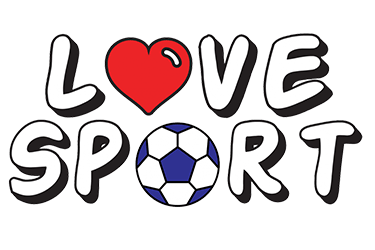 RAZGIBAJ SE, DA OSTANEŠ ZDRAVSobota, 9. 5. 2020Aktivnost 1:Kompleks gimnastičnih vaj opravite sami. Dodajte sklop elementov atletske abecede.Trajanje aktivnosti: 15 - 20 min.Aktivnost 2:Malo za spremembo vas v linku čaka » Cirkuška vadba za moč in žongliranje«. Poskusite, ne bo vam žal. https://www.youtube.com/watch?v=PbP9V0HyoIg&t=&fbclid=IwAR0oCyYnZw8v8o8UNdtlFQNbo2czItoj6IVDFFrY4Kvcx6hc2grAGm2GSssAktivnost 3:Ker je zunaj toplo in ker gibanje na prostem več ni prepovedano, vam svetujem, da se odpravite v naravo na sprehod ali izvedete kakšen tek v lahkotnem tempu.Trajanje aktivnosti: 30 – 60 min.Za boljšo voljo dodajam link, ki prikazuje, da za zanimivo gibanje nikoli ne zmanjka idej.https://www.facebook.com/maksi.sanca/videos/3178829572129206/UzpfSTcxOTQzMzMzNDpWSzoyMTEwNzU5OTAzNDc5MjA/?post_tag_id=189821289140057